Sirup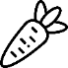 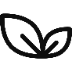 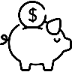 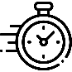 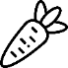 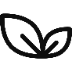 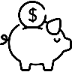 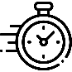 Nach einem Rezept von lagerkochbuch Für 25 Personen3lSirup (z.B Himbeer)21lWasser mischenTipps:Tipps:Grosse Töpfe eignen sich gut, um Getränke in grossen Mengen zuzubereiten. Grosse Töpfe eignen sich gut, um Getränke in grossen Mengen zuzubereiten. 